Сообщение о возможном установлении публичного сервитута от 26.10.2022Администрация Михайловского муниципального образования информирует, что в связи с обращением № 222-ЗЭС от 07.10.2022 ОАО «Межрегиональная распределительная сетевая компания Урала» рассматривается ходатайство об установлении публичного сервитута в целях размещения объекта электросетевого хозяйства «Строительство ВЛ-0,4 кВ ТП-3124- Запрудная (Электроснабжение складского здания МКУ «МУ «Комитет по физической культуре, спорту и туризму»», находящегося по адресу: Свердловская обл., г. Михайловск, ул. Запрудная, за железнодорожным переездом) ()», сроком на 49 лет.Описание местоположения земельного участка, в отношении которого испрашивается публичный сервитут:  Свердловская обл., Нижнесергинский р-н, кадастровый квартал    66:16:14016005, часть земельного участка с  кадастровым номером 66:16:1406005:5 (66:16:0000000:44) — 1518м².Кадастровые номера  земельных участков, в отношении которых испрашивается сервитут и границы которых внесены в Единый государственный реестр недвижимости: 66:16:1406005:5 (66:16:0000000:44)Описание местоположения границ публичного сервитута  представлено в графическом описании.Адрес, по которому заинтересованные лица могут ознакомиться с поступившим ходатайством об установлении публичного сервитута и прилагаемыми к нему документами: Свердловская обл., Нижнесергинский р-н, г. Михайловск, ул. Кирова, 22Телефон: 8 (343 98) 67899Время приема заинтересованных лиц: Вт – ср, с 8-00 до 17-00, обед с 12-00 до 13-00. Срок подачи заявлений об учете прав на земельные участки – до 26.11.2022 г.Данное сообщение о поступившем ходатайстве об установлении публичного сервитута опубликовано в газете «Муниципальный вестник» и  размещено на официальном сайте Администрации Михайловского муниципального образования в сети «Интернет»К настоящему сообщению прилагается Схема расположения границ публичного сервитута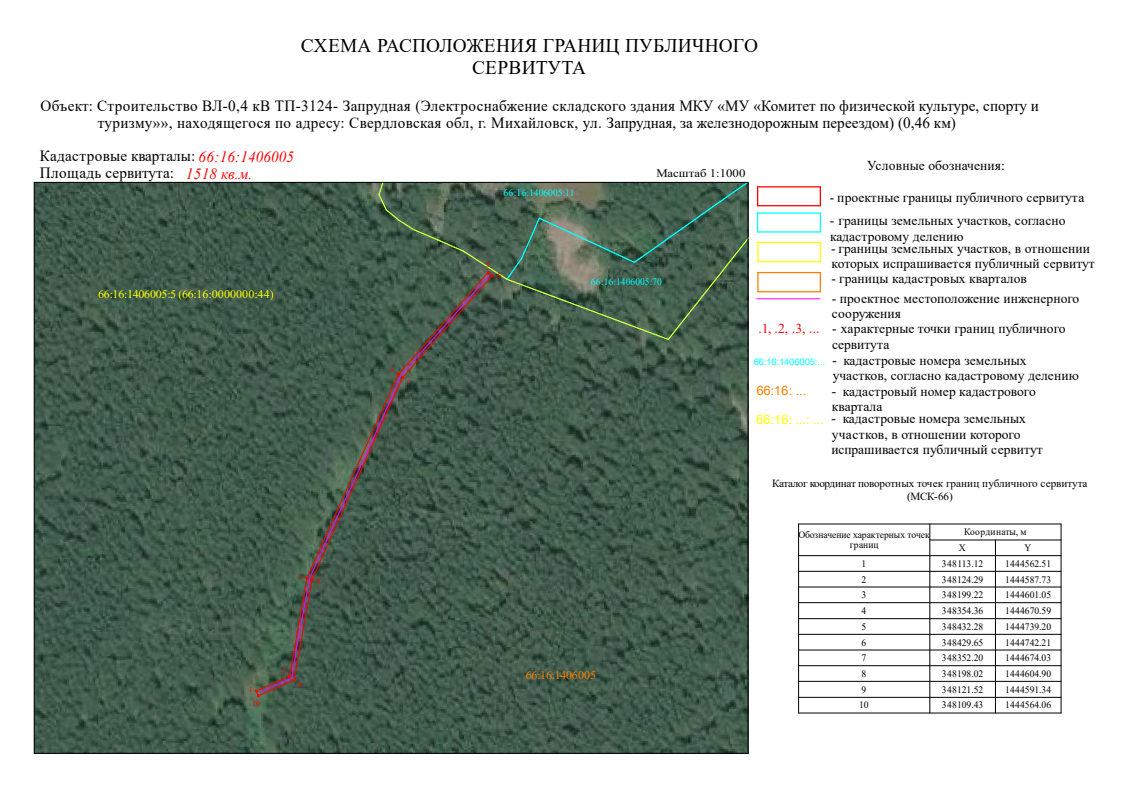 